Encontros e CelebraçõesUse este espaço para destacar observações feitas, tais como frases, relatos, experiência relevantes acontecidos durante os encontros.___________________________                                                                                               __________________________________Assinatura do Pároco                                                                                                                              Assinatura do(a) CatequistaCRISMA 1Encontros e CelebraçõesCRISMA 1Encontros e CelebraçõesArquidiocese de Porto AlegreVicariato: Digite o Vicariato Paróquia: Digite o Nome da ParóquiaArquidiocese de Porto AlegreVicariato: Digite o Vicariato Paróquia: Digite o Nome da ParóquiaArquidiocese de Porto AlegreVicariato: Digite o Vicariato Paróquia: Digite o Nome da ParóquiaArquidiocese de Porto AlegreVicariato: Digite o Vicariato Paróquia: Digite o Nome da ParóquiaArquidiocese de Porto AlegreVicariato: Digite o Vicariato Paróquia: Digite o Nome da ParóquiaArquidiocese de Porto AlegreVicariato: Digite o Vicariato Paróquia: Digite o Nome da ParóquiaArquidiocese de Porto AlegreVicariato: Digite o Vicariato Paróquia: Digite o Nome da ParóquiaArquidiocese de Porto AlegreVicariato: Digite o Vicariato Paróquia: Digite o Nome da ParóquiaArquidiocese de Porto AlegreVicariato: Digite o Vicariato Paróquia: Digite o Nome da ParóquiaArquidiocese de Porto AlegreVicariato: Digite o Vicariato Paróquia: Digite o Nome da ParóquiaArquidiocese de Porto AlegreVicariato: Digite o Vicariato Paróquia: Digite o Nome da ParóquiaArquidiocese de Porto AlegreVicariato: Digite o Vicariato Paróquia: Digite o Nome da ParóquiaArquidiocese de Porto AlegreVicariato: Digite o Vicariato Paróquia: Digite o Nome da ParóquiaArquidiocese de Porto AlegreVicariato: Digite o Vicariato Paróquia: Digite o Nome da ParóquiaArquidiocese de Porto AlegreVicariato: Digite o Vicariato Paróquia: Digite o Nome da ParóquiaArquidiocese de Porto AlegreVicariato: Digite o Vicariato Paróquia: Digite o Nome da ParóquiaArquidiocese de Porto AlegreVicariato: Digite o Vicariato Paróquia: Digite o Nome da ParóquiaArquidiocese de Porto AlegreVicariato: Digite o Vicariato Paróquia: Digite o Nome da ParóquiaArquidiocese de Porto AlegreVicariato: Digite o Vicariato Paróquia: Digite o Nome da ParóquiaArquidiocese de Porto AlegreVicariato: Digite o Vicariato Paróquia: Digite o Nome da ParóquiaAno: 2016Pároco: Digite o nome do párocoCatequista: Digite o nome do(a) CatequistaAno: 2016Pároco: Digite o nome do párocoCatequista: Digite o nome do(a) CatequistaAno: 2016Pároco: Digite o nome do párocoCatequista: Digite o nome do(a) CatequistaAno: 2016Pároco: Digite o nome do párocoCatequista: Digite o nome do(a) CatequistaAno: 2016Pároco: Digite o nome do párocoCatequista: Digite o nome do(a) CatequistaAno: 2016Pároco: Digite o nome do párocoCatequista: Digite o nome do(a) CatequistaAno: 2016Pároco: Digite o nome do párocoCatequista: Digite o nome do(a) CatequistaAno: 2016Pároco: Digite o nome do párocoCatequista: Digite o nome do(a) CatequistaAno: 2016Pároco: Digite o nome do párocoCatequista: Digite o nome do(a) CatequistaAno: 2016Pároco: Digite o nome do párocoCatequista: Digite o nome do(a) CatequistaAno: 2016Pároco: Digite o nome do párocoCatequista: Digite o nome do(a) CatequistaAno: 2016Pároco: Digite o nome do párocoCatequista: Digite o nome do(a) CatequistaAno: 2016Pároco: Digite o nome do párocoCatequista: Digite o nome do(a) CatequistaAno: 2016Pároco: Digite o nome do párocoCatequista: Digite o nome do(a) CatequistaAno: 2016Pároco: Digite o nome do párocoCatequista: Digite o nome do(a) CatequistaAno: 2016Pároco: Digite o nome do párocoCatequista: Digite o nome do(a) CatequistaAno: 2016Pároco: Digite o nome do párocoCatequista: Digite o nome do(a) CatequistaAno: 2016Pároco: Digite o nome do párocoCatequista: Digite o nome do(a) CatequistaAno: 2016Pároco: Digite o nome do párocoCatequista: Digite o nome do(a) Catequista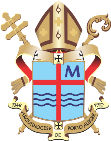 __________________________________                                                        _______________________________________Assinatura do(a) Catequista                                                                                           Assinatura do PárocoDATAData do Encontro__/____/____/____/____/____/____/____/____/____/____/____/____/____/____/____/____/____/____/____/____/____/____/____/____/____/____/____/____/____/____/____/____/____/____/____/____/____/____/____________________________________                                                        _______________________________________Assinatura do(a) Catequista                                                                                           Assinatura do PárocoNúmero do Encontro010203040506070809101011121314151516171819202122232425262728__________________________________                                                        _______________________________________Assinatura do(a) Catequista                                                                                           Assinatura do PárocoTEMATema do EncontroAbertura do anoNo princípio, a PalavraA estrela do caminhoJesus é a luz das naçõesJesus chama MateusA família de JesusJesus sacia a fomeEstende a tua mãoPensar as coisas de DeusDeus ou o dinheiro?O amor e o perdãoEntrega da CruzEntrega da CruzBuscar a água que faz viverNão julgarConstruir a casa sobre a rochaA luz da cruzImposição do escapulárioFazei isto em memória de JesusA dor e amor na CruzA dor e amor na CruzRessurreição: a vida de CristoVia sacra com os familiaresCrer para verA presença de MariaCelebração do dia do catequistaPaulo: de perseguidor a apóstoloPai, que todos sejam umCelebração Penitencial - confissõesO amor jamais acabaráServir a DeusVida sem drogasLivrai-nos do malÉ preciso saber viverReunião: Sal da TerraMorte: uma reflexão para a vidaTrindade: Deus é amorNós somos TestemunhasCelebração de encerramento__________________________________                                                        _______________________________________Assinatura do(a) Catequista                                                                                           Assinatura do Pároco1Digite aqui os nomes dos crismandos.......................................__________________________________                                                        _______________________________________Assinatura do(a) Catequista                                                                                           Assinatura do Pároco2Em ordem alfabética.......................................__________________________________                                                        _______________________________________Assinatura do(a) Catequista                                                                                           Assinatura do Pároco3.......................................__________________________________                                                        _______________________________________Assinatura do(a) Catequista                                                                                           Assinatura do Pároco4.......................................__________________________________                                                        _______________________________________Assinatura do(a) Catequista                                                                                           Assinatura do Pároco5.......................................__________________________________                                                        _______________________________________Assinatura do(a) Catequista                                                                                           Assinatura do Pároco6.......................................__________________________________                                                        _______________________________________Assinatura do(a) Catequista                                                                                           Assinatura do Pároco7.......................................__________________________________                                                        _______________________________________Assinatura do(a) Catequista                                                                                           Assinatura do Pároco8.......................................__________________________________                                                        _______________________________________Assinatura do(a) Catequista                                                                                           Assinatura do Pároco9.......................................__________________________________                                                        _______________________________________Assinatura do(a) Catequista                                                                                           Assinatura do Pároco10.......................................__________________________________                                                        _______________________________________Assinatura do(a) Catequista                                                                                           Assinatura do Pároco11.......................................__________________________________                                                        _______________________________________Assinatura do(a) Catequista                                                                                           Assinatura do Pároco12.......................................__________________________________                                                        _______________________________________Assinatura do(a) Catequista                                                                                           Assinatura do Pároco13.......................................__________________________________                                                        _______________________________________Assinatura do(a) Catequista                                                                                           Assinatura do Pároco14.......................................__________________________________                                                        _______________________________________Assinatura do(a) Catequista                                                                                           Assinatura do Pároco15.......................................__________________________________                                                        _______________________________________Assinatura do(a) Catequista                                                                                           Assinatura do Pároco16.......................................__________________________________                                                        _______________________________________Assinatura do(a) Catequista                                                                                           Assinatura do Pároco17.......................................__________________________________                                                        _______________________________________Assinatura do(a) Catequista                                                                                           Assinatura do Pároco18.......................................__________________________________                                                        _______________________________________Assinatura do(a) Catequista                                                                                           Assinatura do Pároco19.......................................__________________________________                                                        _______________________________________Assinatura do(a) Catequista                                                                                           Assinatura do Pároco20.......................................__________________________________                                                        _______________________________________Assinatura do(a) Catequista                                                                                           Assinatura do Pároco21.......................................__________________________________                                                        _______________________________________Assinatura do(a) Catequista                                                                                           Assinatura do Pároco22.......................................__________________________________                                                        _______________________________________Assinatura do(a) Catequista                                                                                           Assinatura do Pároco23.......................................__________________________________                                                        _______________________________________Assinatura do(a) Catequista                                                                                           Assinatura do Pároco24.......................................__________________________________                                                        _______________________________________Assinatura do(a) Catequista                                                                                           Assinatura do Pároco25.......................................__________________________________                                                        _______________________________________Assinatura do(a) Catequista                                                                                           Assinatura do Pároco